ХАНТЫ-МАНСИЙСКИЙ АВТОНОМНЫЙ ОКРУГ - ЮГРА(ТЮМЕНСКАЯ ОБЛАСТЬ)ХАНТЫ-МАНСИЙСКИЙ МУНИЦИПАЛЬНЫЙ РАЙОНМУНИЦИПАЛЬНОЕ ОБРАЗОВАНИЕСЕЛЬСКОЕ ПОСЕЛЕНИЕ ГОРНОПРАВДИНСКСОВЕТ ДЕПУТАТОВчетвертого созываРЕШЕНИЕ15.11.2022                                                                                                        № 184О внесении изменений в решение Совета депутатов сельского поселения Горноправдинск от 27.08.2018 №212«Об утверждении правилземлепользования и застройки сельского поселения Горноправдинск» В целях создания условий для развития территории, эффективного землепользования и застройки, обеспечения прав и законных интересов граждан и юридических лиц, на основании Градостроительного кодекса Российской Федерации, Федерального закона от 06.10.2003 № 131-ФЗ «Об общих принципах организации местного самоуправления в Российской Федерации», руководствуясь Уставом сельского поселения Горноправдинск, учитывая результаты общественных обсуждений (протокол общественных обсуждений от 24 октября 2022 года, заключение о результатах общественных обсуждений от 25 октября 2022 года), Совет депутатов сельского поселения ГорноправдинскРЕШИЛ:	1.Внести в решение Совета депутатов сельского поселения Горноправдинск от 27.08.2018 № 212 «Об утверждении Правил землепользования и застройки сельского поселения Горноправдинск» (далее – Решение) следующие изменения:	1.1. В части 2.3 «Общественно-деловая зона (О)» главы 2 приложения 1 к Правилам землепользования и застройки сельского поселения Горноправдинск:	1.1.1. таблицу «Основные виды и параметры разрешенного использования земельных участков и объектов капитального строительства» дополнить строкой следующего содержания:«»;1.1.2. в таблице «Условно разрешенные виды и параметры использования земельных участков и объектов капитального строительства» строку«»исключить.	1.2. Приложение 2 к правилам землепользования и застройки сельского поселения Горноправдинск «Карта градостроительного зонирования территорий» изложить в редакции согласно приложению к настоящему решению.	2. Настоящее решение вступает в силу после его официального опубликования (обнародования).Председатель Совета депутатов			Глава сельскогосельского поселения Горноправдинск		поселения Горноправдинск______________М.Ю.Ращупкин			______________О.С.СадковРелигиозное использование3.7Минимальная площадь участка - не подлежит установлению. Максимальная площадь участка - не подлежит установлению.Количество этажей - не подлежит установлению.Высота – не подлежит установлению.Минимальный отступ от красной линии до объекта - 5 м.Расстояние от границ смежного земельного участка:- 3 м до основного строения;- 1 м до хозяйственных построек.Вспомогательные строения и хозяйственные постройки размещать со стороны улиц не допускается.Максимальный процент застройки в границах земельного участка – 70%.Использование земельных участков в границах зон с особыми условиями использования территории осуществлять в соответствии со статьями 3-11 настоящих регламентов и действующим законодательствомРелигиозное использование3.7Минимальная площадь участка - не подлежит установлению. Максимальная площадь участка - не подлежит установлению.Количество этажей - не подлежит установлению.Высота – не подлежит установлению.Минимальный отступ от красной линии до объекта - 5 м.Расстояние от границ смежного земельного участка:- 3 м до основного строения;- 1 м до хозяйственных построек.Вспомогательные строения и хозяйственные постройки размещать со стороны улиц не допускается.Максимальный процент застройки в границах земельного участка – 70%.Использование земельных участков в границах зон с особыми условиями использования территории осуществлять в соответствии со статьями 3-11 настоящих регламентов и действующим законодательствомПриложение к решению Совета депутатов сельского поселения Горноправдинск от 15.11.2022 № 184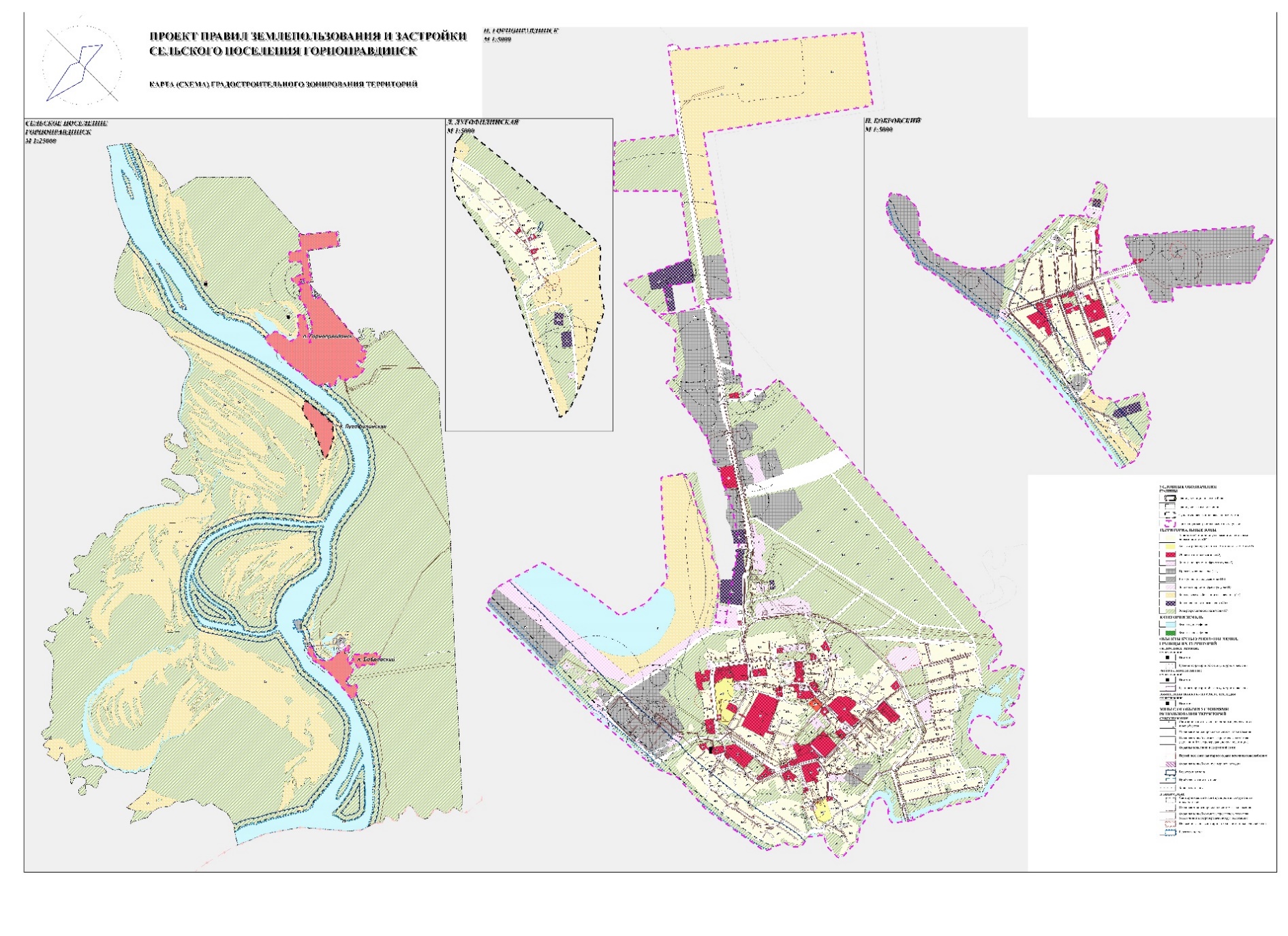 